108學年度史學系修業、選課相關規定畢業學分數 128。 每學期學業平均成績及操行成績80分以上、體育成績及格、軍訓成績70分以上且修滿畢業學分者，得提前畢業。目前已有9位同學提前畢業。具大四、教育學程身份的同學第階段得超修至30學分，具雙、輔身份者第一階段得超修至28學分，前學期平均80分以上者第二階段才能超修至30學分)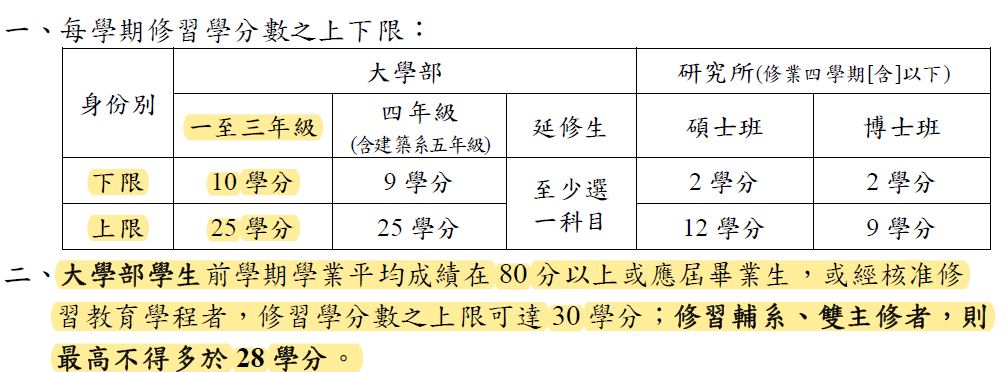 每學期成績前三名可申請華岡獎學金。承認外系學分：18(不含大二軍訓、大四體育:體適能)。惟選修第二專長、跨領域及專業學分學程最低修習學分數超過十八學分者，於取得學分學程證明書後，所修學分學程之學分，可列入畢業學分數，不受前款學士班十八學分上限之限制。(修習2個學程，以最多學分數認列) 相同課程重覆修習不列入畢業學分。(興趣選項體育例外)。學年課須修上、下學期皆修習通過，且不得顛倒修習，始承認所修學分。 8.修習本系主開之通識課程科目，不計入通識學分，共同科目與通識教育中心合    開通識課程，全校學生皆可修習，不受主開學系不計入通識學分之限制。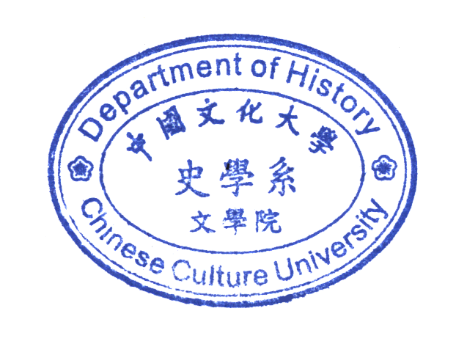 *與共同科目與通識教育中心合開之通識課程，全校學生皆可修習，不受主開學系不計入通識學分之限制。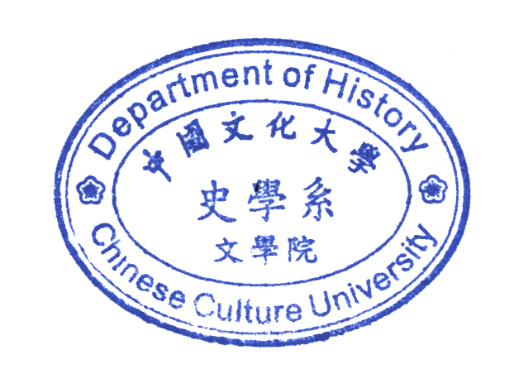 通識課程領域通識課程領域課程名稱 (學分數)修習規定主開系所備註語文國文國文(4)必修中文系語文外文英文(4)必修（六選一）以英文為主，大一新生入學考試英文成績達本校平均分數以上得修習其他外文語文中心語文外文日文(4)必修（六選一）以英文為主，大一新生入學考試英文成績達本校平均分數以上得修習其他外文日文系語文外文韓文(4)必修（六選一）以英文為主，大一新生入學考試英文成績達本校平均分數以上得修習其他外文韓文系語文外文法文(4)必修（六選一）以英文為主，大一新生入學考試英文成績達本校平均分數以上得修習其他外文法文系語文外文德文(4)必修（六選一）以英文為主，大一新生入學考試英文成績達本校平均分數以上得修習其他外文德文系語文外文俄文(4)必修（六選一）以英文為主，大一新生入學考試英文成績達本校平均分數以上得修習其他外文俄文系語文外文語文實習 (2)配合修習之外文課程語文中心人文學科(任選1科2學分)歷史CEA2 人文通識︰中國現代化的歷程(2)史學系本系不承認人文學科(任選1科2學分)歷史CEA3 人文通識︰中國歷史與社會(2)史學系本系不承認人文學科(任選1科2學分)歷史CEA4 人文通識︰中國歷史文物(2)史學系本系不承認人文學科(任選1科2學分)歷史CEA5 人文通識：臺灣歷史與文化(2)史學系本系不承認人文學科(任選1科2學分)文學CE08 人文通識：中國文學導讀(2)中文系人文學科(任選1科2學分)文學CE09 人文通識：歐美文學導讀(2)外語學院人文學科(任選1科2學分)文明思想CE05 人文通識：社會宗教與倫理(2)哲學系人文學科(任選1科2學分)文明思想CE38 人文通識：西洋哲學導論(2)哲學系人文學科(任選1科2學分)文明思想CE39 人文通識：世界文明史(2)史學系本系不承認人文學科(任選1科2學分)文明思想CE40 人文通識：中華文明史(2)史學系本系不承認人文學科(任選1科2學分)文明思想CE54 人文通識：中國哲學通論(2)哲學系人文學科(任選1科2學分)文明思想CE65 人文通識：世界遺產巡禮(2)史學系/通識中心人文學科(任選1科2學分)文明思想CE67 人文通識：孔學今義(2)中文系人文學科(任選1科2學分)文明思想CE75 人文通識：儒家哲學與現代社會(2)哲學系人文學科(任選1科2學分)文明思想CE76 人文通識：道家哲學與當代文明(2)哲學系人文學科(任選1科2學分)文明思想CE78 人文通識：佛教文化史(2)史學系本系不承認人文學科(任選1科2學分)文明思想CE79 人文通識：基督教文化史(2)史學系本系不承認人文學科(任選1科2學分)文明思想CE80 人文通識：認識伊斯蘭-宗教、歷史與文化(2)史學系本系不承認人文學科(任選1科2學分)文明思想CE82 人文通識：中西思想導論 (2)史學系本系不承認人文學科(任選1科2學分)文明思想CE88 人文通識：邏輯思考與應用(2)哲學系人文學科(任選1科2學分)文明思想CE92 人文通識：文化人類學(2)史學系本系不承認人文學科(任選1科2學分)文明思想CE95 人文通識：古代中國庶民生活文化(2)史學系本系不承認人文學科(任選1科2學分)文明思想CE96 人文通識：中華文化經典智慧中文系/哲學系人文學科(任選1科2學分)文明思想CEA7 人文通識：亞洲共同體：東亞學的構築與變容日文系/通識中心人文學科(任選1科2學分)藝術CE03 人文通識：中西藝術通論(2)藝術學院人文學科(任選1科2學分)藝術CE63 人文通識：藝術欣賞(2)藝術學院人文學科(任選1科2學分)藝術CE89 人文通識：浪漫時期之音樂欣賞(2)音樂系人文學科(任選1科2學分)藝術CE90 人文通識：戲劇藝術導論(2)戲劇系社會科學(任選2科4學分)政治CE47 社會通識：西洋政治思想史(2)政治系社會科學(任選2科4學分)政治CE50 社會通識：中國大陸研究導論(2)國發所社會科學(任選2科4學分)政治CE53 社會通識：國際政治與現勢(2)政治系社會科學(任選2科4學分)經濟CE06 社會通識：國際經濟與企業經營(2)國貿系社會科學(任選2科4學分)經濟CE48 社會通識：經濟學(2)經濟系社會科學(任選2科4學分)經濟CE69 社會通識：個人理財與投資(2)財金系社會科學(任選2科4學分)經濟CE97 社會通識：經濟環境與政策經濟系社會科學(任選2科4學分)社會CE10 社會通識：社會問題與適應(2)社福系社會科學(任選2科4學分)社會CE61 社會通識：智慧財產權(2)法律系社會科學(任選2科4學分)社會CE62 社會通識：原住民文化認同(2)政治系/通識中心社會科學(任選2科4學分)社會CE68 社會通識：國際文化暨國際服務(2)社福系社會科學(任選2科4學分)社會CE71 社會通識：創意與創新(2)動科系/通識中心通識課程領域通識課程領域課程名稱 (學分數)修習規定主開系所備註社會科學社會CE77 社會通識：數位時代媒體新素養(2)新傳學院社會科學社會CE81 社會通識：品格典範導讀(2)教育系社會科學社會CE93 社會通識：社會議題與公民賦權(2)國發所社會科學心理CE49 社會通識：心理學(2)心輔系社會科學心理CE60 社會通識：性別與社會(2)社福系社會科學心理CE73 社會通識：性別平等教育(2)教育系社會科學心理CE87 社會通識：社會心理學(2)心輔系自然科學與數學(任選2科4學分)自然科學CE04 自然通識：環境與生態(2)土資系自然科學與數學(任選2科4學分)自然科學CE12 自然通識：科技發展與人物(2)工學院自然科學與數學(任選2科4學分)自然科學CE44 自然通識：物理學(2)物理系自然科學與數學(任選2科4學分)自然科學CE91 自然通識：物理學與創意思考(2)物理系自然科學與數學(任選2科4學分)自然科學CE45 自然通識：化學(2)化學系自然科學與數學(任選2科4學分)自然科學CE46 自然通識：生命科學(2)生科系自然科學與數學(任選2科4學分)自然科學CE41 自然通識：自然科學發展(2)理學院自然科學與數學(任選2科4學分)自然科學CE74 自然通識：世界的資源與環境(2)理學院/通識中心自然科學與數學(任選2科4學分)自然科學CE56 自然通識：永續環境與防災(2)大氣系自然科學與數學(任選2科4學分)自然科學CE64 自然通識：氣候變遷與永續環境(2)大氣系自然科學與數學(任選2科4學分)自然科學CE57 自然通識：天然災害(2)地理系自然科學與數學(任選2科4學分)自然科學CE58 自然通識：認識綠色能源(2)工學院/通識中心自然科學與數學(任選2科4學分)自然科學CE59 自然通識：環境安全衛生(2)物理系/通識中心自然科學與數學(任選2科4學分)自然科學CE83 自然通識：台灣的環境與天然災害(2)大氣系自然科學與數學(任選2科4學分)自然科學CE94 自然通識：氣候變遷與調適(2)大氣系自然科學與數學(任選2科4學分)自然科學CEA6 自然通識：氣候變遷與極端災害(2)大氣系自然科學與數學(任選2科4學分)數學CE43 自然通識：微積分(2)應數系自然科學與數學(任選2科4學分)數學CE42 自然通識：統計學(2)應數系自然科學與數學(任選2科4學分)電腦資訊CE98 自然通識：Excel 資料分析與設計(2)資工系/資管系自然科學與數學(任選2科4學分)電腦資訊CE99 自然通識︰行動裝置程式設計(2)資工系/資管系自然科學與數學(任選2科4學分)電腦資訊CEA0 自然通識︰資訊科技與物聯網(2)資工系/資管系自然科學與數學(任選2科4學分)電腦資訊CEA1 自然通識︰圖形化程式設計(2)資工系/資管系